جامعة الكويتمكتب نائب مدير الجامعة للشؤون العلميةإدارة البعثات والعلاقات الثقافية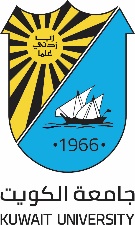 Kuwait UniversityVice President of Academic AffairsDepartment of Scholarships and Cultural Relationsنموذج تعديل مهمة علمية (صفحة واحدة فقط)  Modification Form of Academic Mission (One Page Only)نموذج تعديل مهمة علمية (صفحة واحدة فقط)  Modification Form of Academic Mission (One Page Only)نموذج تعديل مهمة علمية (صفحة واحدة فقط)  Modification Form of Academic Mission (One Page Only)البيانات السابقة بخصوص المهمة العلمية                                           The Previous Information About The Academic Missionالبيانات السابقة بخصوص المهمة العلمية                                           The Previous Information About The Academic Missionالبيانات السابقة بخصوص المهمة العلمية                                           The Previous Information About The Academic Missionالبيانات السابقة بخصوص المهمة العلمية                                           The Previous Information About The Academic Missionالبيانات السابقة بخصوص المهمة العلمية                                           The Previous Information About The Academic Missionالبيانات السابقة بخصوص المهمة العلمية                                           The Previous Information About The Academic Missionالبيانات السابقة بخصوص المهمة العلمية                                           The Previous Information About The Academic MissionالاسمNameمكان المهمةPlace of Missionمكان المهمةPlace of MissionالكليةFacultyتاريخ المهمةDate of Missionتاريخ المهمةDate of MissionالقسمDepartmentنوع المهمةType of Missionنوع المهمةType of Missionتعديل أدناه: البيانات السابقة بخصوص المهمة العلمية Modify Below: The Previous Information About The Academic Missionتعديل أدناه: البيانات السابقة بخصوص المهمة العلمية Modify Below: The Previous Information About The Academic Missionتعديل أدناه: البيانات السابقة بخصوص المهمة العلمية Modify Below: The Previous Information About The Academic Missionتعديل أدناه: البيانات السابقة بخصوص المهمة العلمية Modify Below: The Previous Information About The Academic Missionتعديل أدناه: البيانات السابقة بخصوص المهمة العلمية Modify Below: The Previous Information About The Academic Missionتعديل أدناه: البيانات السابقة بخصوص المهمة العلمية Modify Below: The Previous Information About The Academic Missionتعديل أدناه: البيانات السابقة بخصوص المهمة العلمية Modify Below: The Previous Information About The Academic Missionتاريخ المهمةDate of Missionمكان المهمةPlace of Missionمكان المهمةPlace of Missionنوع المهمةType of Mission ☐اجازة بمرتب شامل فقطFull Salary Leave Only      ☐مهمة علمية بمرتب شامل+ مخصص ماليFull Salary + Allowance      ☐اجازة بمرتب شامل فقطFull Salary Leave Only      ☐مهمة علمية بمرتب شامل+ مخصص ماليFull Salary + Allowance     هدف المهمة العلميةPurpose of Missionهدف المهمة العلميةPurpose of Mission☐ حضور   Attendance ☐ عرض بحث  Present a Paper   ☐ أخرى, أذكرها  Others, Specify                  ☐ حضور   Attendance ☐ عرض بحث  Present a Paper   ☐ أخرى, أذكرها  Others, Specify                  النفقات التي ستتحملها الجهة الداعية Expenses by Host ☐ لا يوجد   None ☐ كافة النفقات   All Expenses  ☐ تذكرة سفر فقط   Air Ticket Only  ☐ إقامة فقط   Accommodation Only ☐ لا يوجد   None ☐ كافة النفقات   All Expenses  ☐ تذكرة سفر فقط   Air Ticket Only  ☐ إقامة فقط   Accommodation OnlyأخرىOthersأخرىOthersتوقيع عضو هيئة التدريسSignature of the Academic Staffتوقيع عضو هيئة التدريسSignature of the Academic StaffالتاريخDateالتاريخDateتوقيع رئيس القسمSignature of the Department Chair توقيع رئيس القسمSignature of the Department Chair التاريخDateالتاريخDateتوقيع عميد الكليةSignature of the Faculty Deanتوقيع عميد الكليةSignature of the Faculty DeanالتاريخDateالتاريخDate